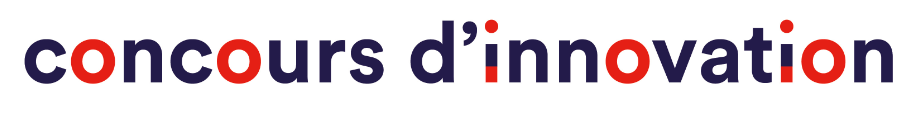 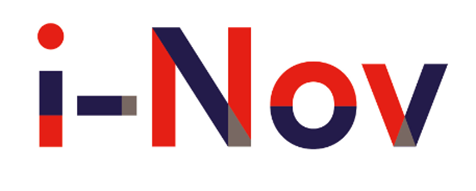 Dossier de candidatureThématique Alimentation IntelligenteACRONYME DU PROJETAvertissement : Les projets répondant à la thématique « Alimentation Intelligente » ou à la thématique « Jeux Olympiques et Paralympiques de Paris 2024 » s’inscrivant dans la thématique Alimentation Intelligente  de FranceAgriMer doivent   exclusivement être déposés sur la plateforme de dépôt de FranceAgriMer : https://portailweb.franceagrimer.fr/portail/Les projets répondant aux thématiques Bpifrance doivent exclusivement être déposés sur la plateforme de dépôt de Bpifrance : https://extranet.bpifrance.fr/projets-innovants-collaboratifsLes projets répondant aux thématiques ADEME doivent exclusivement être déposés sur la plateforme de dépôt de l’ADEME : https://appelsaprojets.ademe.fr/              Un même projet ne pourra pas être déposé en même temps auprès de FranceAgriMer et/ou de l’ADEME et de Bpifrance. ELEMENTS CLES DU PROJET Projet s’inscrivant dans la thématique « Jeux Olympiques et Paralympiques de Paris 2024 » (Cocher la case le cas échéant)DESCRIPTION SYNTHETIQUE DU PROJET (5 lignes maximum)PARTIE 1 : PRESENTATION DU DEMANDEUR(10 pages maximum)Actionnariat Répartition du capital de l’entreprise et évolutions récentesPrincipaux actionnaires (en cas de détention par une holding, préciser l'actionnariat de cette dernière)Description succincte du parcours des fondateursDates de clôture d’exercice comptable utilisées par l’entrepriseActivité actuelleNature de l’activité, marchés actuels de l’entreprise (principaux produits et/ou procédés propres … commercialisés ou en cours de développement)Répartition du chiffre d’affaires par produits, par clients, par zones géographiques (national/international)Modèles de revenu (ventes directes et/ou indirectes, licences, ou autres ...), modes de commercialisation, circuits de distributionPosition concurrentielle de l’entreprise et principaux concurrents nationaux ou internationauxDonnées financières de l’entreprise : Fournir des éléments d’appréciation de l’évolution sur les 3 dernières années des paramètres indiqués dans le tableau (Chiffres d’affaires, résultat net, capitaux propres …)RESSOURCES HUMAINES ET TECHNOLOGIQUESIndiquer l’effectif total actuel (exercice N) et la répartition (commercial, production, R&D). Préciser les évolutions envisagées à court terme (3 ans).Présenter les principaux sites et moyens de production et de R&DPrésenter les principaux savoir-faire et/ou technologies maîtrisés par l’entreprise, les protections industrielles mises en œuvre (brevets, marques, modèles, …) et les divisions ou départements impliqués dans le projet présentéPARTIE 2 : PRESENTATION DU PROJET(20 pages maximum)Objectifs du projetPlace du projet au regard des enjeux de la thématique du Concours cibléeObjectifs techniques, économiques, sociétaux, environnementaux du projetPRESENTATION EQUIPE PROJETPrésentation de l’équipe projet : noms des personnes, postes, compétences et répartition des tâchesDescription générale du projetEtat de l’art et limite des solutions actuellesVerrous à lever (techniques, organisationnels…)Solutions mises en œuvre, avantages concurrentiels visésProduits/services développés par le partenaireNiveau de maturité technologique en début et en fin de projetLocalisation des activités du projet, site d’expérimentationPlan de travailPérimètre du projet proposé, notamment par rapport à d’éventuels autres projets déjà engagésStructure du plan de travail du projet (arborescence à 3 niveaux : projet, lots, tâches) en cohérence avec la décomposition utilisée dans l’onglet « annexe financière » de l’annexe 2Présentation des principales tâches à mener, le contenu et les résultats attendus (pour les projets dont le coût est supérieur ou égal 800 k€, ces tâches sont à détailler en partie 3)Collaborations, sous-traitances et prestations externes envisagées ainsi que l’objet des dépenses d’investissement ou autres achats nécessairesDate de démarrage du projet (T0), planning de réalisation, jalons décisionnels Présentation des livrables associés aux tâches et lots (compléter le tableau ci-dessous) :Accords/stratégie de propriété intellectuelle (pour la mise en œuvre du projet et l’exploitation des résultats).Normes et réglementationBudget prévisionnel du projetDécrire les coûts du projet en complétant l’onglet « Annexe financière » de l’annexe 2 (en cohérence avec la décomposition présentée au paragraphe 4 « Plan de travail »). Compléter le tableau de synthèse des coûts du projet ci-dessous (les montants doivent être identiques à ceux de l’onglet « annexe financière » de l’annexe 2) en euros HT.RETOMBEES SOCIALES DU PROJETIndiquer la localisation des activités liées au projet et la localisation des activités industrielles et commerciales futuresLocalisation de l’expérimentation (activités liées au projet) Localisation des retombées économiques (activités industrielles et commerciales futures)Distinguer le nombre d’emplois directs et indirects créés et/ou maintenus lors de la phase d’exécution du projet, puis lors de la phase d’exploitation des résultats du projetLe cas échéant, démontrer la cohérence du projet avec les politiques territorialesImpact environnemental – Eco-conditionnalité du projetIndiquer pour chacun des critères du tableau ci-dessous :les impacts positifs, neutres ou négatifs et leurs éléments de quantification, etles moyens d'évaluation et de suivi pouvant être mis en œuvreCompléter le tableau pour tous les critères, y compris en indiquant un impact neutre si le critère n’est pas pertinent ou s’il n’y a pas d’impact. Cette liste de critères est non exhaustive et peut être complétée par d’autres critères relatifs au projet. Le tableau complété servira à valider le caractère éco-conditionnel du projet.Exploitation économique et industrielle DU PROJETDécrire les produits et/ou services issus des résultats du projet et les modèles économiques envisagésDécrire les principaux marchés visés, leurs tailles estimatives, les acteurs déjà présents et les solutions concurrentes. Le cas échéant, fournir les références des études de marché justifiant ces estimationsDécrire les choix envisagés pour justifier le positionnement et les avantages compétitifs espérés (cibles de clientèle, zones géographiques, prix, etc.)Préciser la stratégie, l’organisation et le planning d’industrialisation et de commercialisation des résultats du projetAnalyser le coût complet de la solution développée (TCO)Démontrer le caractère généralisable de la solution innovante développée et la présence d’un marché rendant possible sa diffusionPréciser les objectifs économiques visés (clients potentiels, parts de marché, prévisionnel des ventes, chiffre d'affaires selon un scénario de développement prudent et raisonnable des produits ou services commercialisés (« unité d’œuvre »)), rentabilité. Justifier les hypothèses prises en compteCompléter le tableau « Prévisions d’activité, de marges et d’emplois liées au projet » de l’onglet « Prévisions économiques » de l’annexe 2Préciser l’impact de la variation de trésorerie du projet sur la trésorerie globale de l’entrepriseFinancement DU PROJET et DE L’ENTREPRISEPrésenter les modalités de financement du projet déposé sur ses différentes phasesPrésenter les modalités de financement de la phase de déploiement commercial du projetPrésenter l'impact du projet en termes de besoin de financement par rapport au besoin en financement global de l’entreprise Présenter les évolutions en capital prévues à court terme (levée de fonds, apports en compte-courant, etc.) : calendrier et modalités, souscripteurs, statut (engagement ferme reçu ou en phase de négociation). Préciser les autres ressources prévuesPARTIE 3 : DESCRIPTION DETAILLEE DES TACHES(Une fiche par tâche)Partie 3 à compléter uniquement pour les entreprises dont le projet présente un coût total ≥ 1M€A compléter pour chaque lot du projet au format traitement de texte, en complément de la base de données des coûts du projetDocuments du projetDocuments du projetDocuments du projetDocuments du projetPrésentation du projet sous forme de texte (cf. annexe 1)Présentation du projet sous forme de texte (cf. annexe 1)Présentation du projet sous forme de texte (cf. annexe 1)Présentation du projet sous forme de texte (cf. annexe 1)Fiche communication (cf. annexe 3)Fiche communication (cf. annexe 3)Fiche communication (cf. annexe 3)Fiche communication (cf. annexe 3)Présentation du projet sous forme de diapositives Présentation du projet sous forme de diapositives Présentation du projet sous forme de diapositives Présentation du projet sous forme de diapositives Lettre et rapport de labellisation (optionnel)Lettre et rapport de labellisation (optionnel)Lettre et rapport de labellisation (optionnel)Lettre et rapport de labellisation (optionnel)Documents à fournir selon le profil de chaque demandeurEntrepriseEntreprise cotéeAssociationAnnexe financière (cf. annexe 2 onglet 1)xxxPrévisions économiques et financières (cf. annexe 2 onglets 2, 3 et 4)xx xPlan de financement (cf. annexe 2 onglet 5)xx xImpacts et indicateurs du projet (cf. annexe 2 onglet 6)xxxVérification de la taille de l’entreprise : l’entreprise est-elle une PME au sens communautaire ? (cf.annexe 2 onglet 7)xxxVérification de la situation financière de l'entreprise : l’entreprise est-elle en difficulté au regard de la réglementation européenne ? (cf. annexe 2 onglet 8)xxxRIBxxxDernière liasse fiscale complète ou dernier bilan et compte de résultats approuvés par l’assemblée et rapport du commissaire aux comptes (ou à défaut de l’expert-comptable) sur les comptes du dernier exercice approuvéxxAttestations de régularité fiscale et socialexxxLa preuve de l’existence légale, consistant : 
          - pour les entreprises : un extrait Kbis de moins de trois mois
          - pour les associations : un extrait du journal Officiel publiant la constitution de    l'association ou Récépissé de dépôt à la préfecture ou sous-préfecturexxxStatuts actualisés signésxxUn document listant tous les actionnaires personnes physiques ou morales détenant directement ou indirectement des parts ou des actions (table de capitalisation ou organigrammes détaillés avec pourcentage de détention) xListe des membres du bureau dont le trésorier et le dernier rapport moral et financierxDocuments d'identité des personnes physiques : CNI, passeport ou titre de séjour en cours de validité et justificatif  du domicile de mois d'un an  :
          - du représentant légal du demandeur ;
          - du trésorier pour les associations
          - des actionnaires personnes physiques détenant directement ou indirectement au moins 20% du capital
          - des représentants légaux des personnes morales détenant directement ou indirectement au moins 20% du capital
Documents d'identification des personnes morales détenant directement ou indirectement au moins 20% du capital : K-bis de moins de 3 mois, statuts et table de capitalisation ou organigrammes détaillésxxAcronyme du projetThématique concernéeDurée du projet (en mois)Date de début XX/XX/XXXXDate de finXX/XX/XXXXRaison sociale de l’entrepriseCoût total du projet (€)Localisation géographique de la R&D Localisation géographique de l’industrialisationMontants exprimés en (€)Prévisionnel clôture 
à venir (préciser date)Dernier exercice clôturé NExercice 
clôturé N-1Exercice 
clôturé N-2BILANBILANBILANBILANBILANCapital Social Primes d'émissionCapitaux propresProduit des émissions de titres participatifsEndettements externesCOMPTES DE RESULTATSCOMPTES DE RESULTATSCOMPTES DE RESULTATSCOMPTES DE RESULTATSCOMPTES DE RESULTATSChiffre d'affairesRésultat d'exploitationRésultat netCapacité d'autofinancementRéf.ObjectifsTravaux correspondantsSemestre de disponibilitéLot / Tâche correspondanteL1L2… Sous-total frais de personnel : Sous-total frais généraux et achats : Sous-total sous-traitance et prestation :Sous-total investissements, amortissements et autres : Total :Impacts positifs, neutres ou négatifs, et leurs éléments de quantification & moyens d’évaluation et de suiviUtilisation et/ou production d'énergies renouvelables Efficacité énergétique Réduction des gaz à effet de serreQualité de l’air Qualité de l’eauRéduction des déchetsConsommation des ressources naturellesPréservation et/ ou restauration de la biodiversitéTâche n° : 1.1Intitulé de la tâcheDate de démarrage : T0 + … mois (T0 = date de démarrage du projet)Date de fin : T0 + … moisDurée (en mois) :Date de démarrage : T0 + … mois (T0 = date de démarrage du projet)Date de fin : T0 + … moisDurée (en mois) :Objectifs et résultats attendus :Objectifs et résultats attendus :Travaux réalisés et moyens mis en œuvre :Travaux réalisés et moyens mis en œuvre :Description des coûts :Sous-traitance : exemple : réalisation de prototypes, études, …Principaux achats : exemple : consommables, petit matériel, composants, … Investissements à réaliser : exemple : machine-outil, équipements de mesure, …Description des coûts :Sous-traitance : exemple : réalisation de prototypes, études, …Principaux achats : exemple : consommables, petit matériel, composants, … Investissements à réaliser : exemple : machine-outil, équipements de mesure, …Livrables : (numéro de livrable, semestre de disponibilité, description)Livrables : (numéro de livrable, semestre de disponibilité, description)